Pogača z ocvirkiRahlo in mehko kvašeno testo, na katerem se kot drobni kristalčki svetlikajo slastni ocvirki. Sestavine za 12 oseb 500 g bele moke 10 g soli 42 g svežega kvasa (ena kocka) 250 ml mlačne vode 1 žlička sladkorja 1 veliko jajce 100 g mletih ocvirkov PripravaV skodelico nadrobimo kvas in ga zmešamo z mlačno vodo, sladkorjem in žličko moke. Pustimo stati na toplem mestu 10 minut, da kvas malo vzhaja. V večjo skledo presejemo moko in na sredini naredimo jamico. Po moki okoli jamice potrosimo sol, v jamico pa vlijemo vzhajan kvas. Sestavine s čistimi rokami premešamo, da se sprimejo skupaj in dobimo grobo testo. Testo nato gnetemo 10 minut oziroma tako dolgo, da postane elastično ter se ne oprijemlje rok in posode. Če je testo premehko, dodamo še malo moke, če je presuho, dodamo še malo mlačne vode. Ugneteno testo oblikujemo v kepo, ki jo položimo v pomokano skledo, pokrijemo s čistim prtičem in vzhajamo na toplem mestu tako dolgo, da se volumen testa podvoji (približno 1 uro).Vzhajano testo stresemo na rahlo pomokano delovno površino in razvaljamo v večji krog. Debelina testa naj bo 1 cm. Razvaljano testo nato preložimo na pekač, ki smo ga naoljili. Po vrhu ga najprej premažemo s stepenim jajcem, nato pa še z ocvirki. Pogačo pečemo v pečici, ogreti na 180 stopinj Celzija, 20 do 25 minut. Pečeno pogačo vzamemo iz pečice, preložimo na leseno desko, razrežemo na 12 kosov in postrežemo. Dodatni nasvetiPotica po vrhu med pečenjem poči ali celo zacveti, če je premalo vzhajala.
Kislo smetano praviloma lahko nadomestimo z gostim jogurtom, ki vsebuje bistveno manj maščob.
Pred pripravo vse sestavine za kvašeno testo vsaj nekaj ur hranimo na sobni temperaturi. V prostoru naj bo toplo, predvsem pa ne sme biti nobenega prepiha.
Tekočina za kvašeno testo naj bo malo bolj topla od mlačnega. V hladni tekočini se kvasne celice ne množijo, previsoka temperatura pa jih uniči. Čas priprave 160 min; Čas kuhanja 60 min ; Skupaj 220 min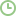 Pogača z ocvirki s temno mokoRahlo in mehko kvašeno testo, na katerem se kot drobni kristalčki svetlikajo slastni ocvirki. Sestavine za 12 oseb 300 g bele moke200 g temne moke 10 g soli 42 g svežega kvasa (ena kocka) 250 ml mlačne vode 1 žlička sladkorja 1 veliko jajce 100 g mletih ocvirkov PripravaV skodelico nadrobimo kvas in ga zmešamo z mlačno vodo, sladkorjem in žličko moke. Pustimo stati na toplem mestu 10 minut, da kvas malo vzhaja. V večjo skledo presejemo moko in na sredini naredimo jamico. Po moki okoli jamice potrosimo sol, v jamico pa vlijemo vzhajan kvas. Sestavine s čistimi rokami premešamo, da se sprimejo skupaj in dobimo grobo testo. Testo nato gnetemo 10 minut oziroma tako dolgo, da postane elastično ter se ne oprijemlje rok in posode. Če je testo premehko, dodamo še malo moke, če je presuho, dodamo še malo mlačne vode. Ugneteno testo oblikujemo v kepo, ki jo položimo v pomokano skledo, pokrijemo s čistim prtičem in vzhajamo na toplem mestu tako dolgo, da se volumen testa podvoji (približno 1 uro).Vzhajano testo stresemo na rahlo pomokano delovno površino in razvaljamo v večji krog. Debelina testa naj bo 1 cm. Razvaljano testo nato preložimo na pekač, ki smo ga naoljili. Po vrhu ga najprej premažemo s stepenim jajcem, nato pa še z ocvirki. Pogačo pečemo v pečici, ogreti na 180 stopinj Celzija, 20 do 25 minut. Pečeno pogačo vzamemo iz pečice, preložimo na leseno desko, razrežemo na 12 kosov in postrežemo. Dodatni nasvetiPotica po vrhu med pečenjem poči ali celo zacveti, če je premalo vzhajala.
Kislo smetano praviloma lahko nadomestimo z gostim jogurtom, ki vsebuje bistveno manj maščob.
Pred pripravo vse sestavine za kvašeno testo vsaj nekaj ur hranimo na sobni temperaturi. V prostoru naj bo toplo, predvsem pa ne sme biti nobenega prepiha.
Tekočina za kvašeno testo naj bo malo bolj topla od mlačnega. V hladni tekočini se kvasne celice ne množijo, previsoka temperatura pa jih uniči. Čas priprave 160 min; Čas kuhanja 60 min ; Skupaj 220 minPogača z ocvirki s čebuloRahlo in mehko kvašeno testo, na katerem se kot drobni kristalčki svetlikajo slastni ocvirki. Sestavine za 12 oseb 500 g bele moke 10 g soli 42 g svežega kvasa (ena kocka) 250 ml mlačne vode 1 žlička sladkorja 1 veliko jajce 100 g mletih ocvirkov 1 ptujska čebulaPripravaV skodelico nadrobimo kvas in ga zmešamo z mlačno vodo, sladkorjem in žličko moke. Pustimo stati na toplem mestu 10 minut, da kvas malo vzhaja. V večjo skledo presejemo moko in na sredini naredimo jamico. Po moki okoli jamice potrosimo sol, v jamico pa vlijemo vzhajan kvas. Sestavine s čistimi rokami premešamo, da se sprimejo skupaj in dobimo grobo testo. Testo nato gnetemo 10 minut oziroma tako dolgo, da postane elastično ter se ne oprijemlje rok in posode. Če je testo premehko, dodamo še malo moke, če je presuho, dodamo še malo mlačne vode. Ugneteno testo oblikujemo v kepo, ki jo položimo v pomokano skledo, pokrijemo s čistim prtičem in vzhajamo na toplem mestu tako dolgo, da se volumen testa podvoji (približno 1 uro).Vzhajano testo stresemo na rahlo pomokano delovno površino in razvaljamo v večji krog. Debelina testa naj bo 1 cm. Razvaljano testo nato preložimo na pekač, ki smo ga naoljili. Po vrhu ga najprej premažemo s stepenim jajcem, nato pa še z ocvirki. Ptujsko čebulo narežemo na zelo tanke kolobarje in jo porazporedimo po ocvirkovki. Pogačo pečemo v pečici, ogreti na 180 stopinj Celzija, 20 do 25 minut. Pečeno pogačo vzamemo iz pečice, preložimo na leseno desko, razrežemo na 12 kosov in postrežemo. Dodatni nasvetiPotica po vrhu med pečenjem poči ali celo zacveti, če je premalo vzhajala.
Kislo smetano praviloma lahko nadomestimo z gostim jogurtom, ki vsebuje bistveno manj maščob.
Pred pripravo vse sestavine za kvašeno testo vsaj nekaj ur hranimo na sobni temperaturi. V prostoru naj bo toplo, predvsem pa ne sme biti nobenega prepiha.
Tekočina za kvašeno testo naj bo malo bolj topla od mlačnega. V hladni tekočini se kvasne celice ne množijo, previsoka temperatura pa jih uniči. Čas priprave 160 min; Čas kuhanja 60 min ; Skupaj 220 minPogača z ocvirki in česnomRahlo in mehko kvašeno testo, na katerem se kot drobni kristalčki svetlikajo slastni ocvirki. Sestavine za 12 oseb 500 g bele moke 10 g soli 42 g svežega kvasa (ena kocka) 250 ml mlačne vode 1 žlička sladkorja 1 veliko jajce 100 g mletih ocvirkov 3 stroki ptujskega česnaPripravaV skodelico nadrobimo kvas in ga zmešamo z mlačno vodo, sladkorjem in žličko moke. Pustimo stati na toplem mestu 10 minut, da kvas malo vzhaja. V večjo skledo presejemo moko in na sredini naredimo jamico. Po moki okoli jamice potrosimo sol, v jamico pa vlijemo vzhajan kvas. Sestavine s čistimi rokami premešamo, da se sprimejo skupaj in dobimo grobo testo. Testo nato gnetemo 10 minut oziroma tako dolgo, da postane elastično ter se ne oprijemlje rok in posode. Če je testo premehko, dodamo še malo moke, če je presuho, dodamo še malo mlačne vode. Ugneteno testo oblikujemo v kepo, ki jo položimo v pomokano skledo, pokrijemo s čistim prtičem in vzhajamo na toplem mestu tako dolgo, da se volumen testa podvoji (približno 1 uro).Vzhajano testo stresemo na rahlo pomokano delovno površino in razvaljamo v večji krog. Debelina testa naj bo 1 cm. Razvaljano testo nato preložimo na pekač, ki smo ga naoljili. Po vrhu ga najprej premažemo s stepenim jajcem, nato pa še z ocvirki. Čisto po vrhu porazporedimo sesekljan česen. Pogačo pečemo v pečici, ogreti na 180 stopinj Celzija, 20 do 25 minut. Pečeno pogačo vzamemo iz pečice, preložimo na leseno desko, razrežemo na 12 kosov in postrežemo. Dodatni nasvetiPotica po vrhu med pečenjem poči ali celo zacveti, če je premalo vzhajala.
Kislo smetano praviloma lahko nadomestimo z gostim jogurtom, ki vsebuje bistveno manj maščob.
Pred pripravo vse sestavine za kvašeno testo vsaj nekaj ur hranimo na sobni temperaturi. V prostoru naj bo toplo, predvsem pa ne sme biti nobenega prepiha.
Tekočina za kvašeno testo naj bo malo bolj topla od mlačnega. V hladni tekočini se kvasne celice ne množijo, previsoka temperatura pa jih uniči. Čas priprave 160 min; Čas kuhanja 60 min ; Skupaj 220 minSkuta z drobnjakom, bučnim oljem in semeniZdrav in aromatičen ter nasiten namaz zaradi bučnega olja in semen.Sestavine40 dag skute 2 žlici kisle smetane solščepec mlete kuminešopek drobnjaka iz domačega vrta3 žlice bučnega olja 2 - 4 žlice bučnih semen (štajerska bučna semena, pražena in grobo sesekljana)PripravaDrobnjak sesekljamo. Skuto, kislo smetano, sol, drobnjak in mleto kumino zmešamo. Zmes ponudimo v obliki kupole na sredi krožnika. Nekaj drobnjaka tanko narežemo in položimo okrog kupole za dekoracijo. Vse prelijemo z bučnim oljem in potresemo z bučnimi semeni. Poleg ponudimo domač kruh.OpombeBučno olje ugodno vpliva na zdravje prostate, srca in ožilja. Semena so bogata s hranilnimi in zaščitnimi snovmi.Čas priprave 15 minut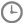 